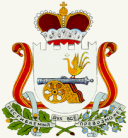 АДМИНИСТРАЦИЯ   ИГОРЕВСКОГО  СЕЛЬСКОГО  ПОСЕЛЕНИЯ                            ХОЛМ-ЖИРКОВСКОГО РАЙОНА СМОЛЕНСКОЙ ОБЛАСТИП О С Т А Н О В Л Е Н И Еот    20.06.2023г.            № 46 О принятии решения по проведениюкапитального ремонта общего имуществав многоквартирных домах, включенных в краткосрочный план реализации Региональнойпрограммы капитального ремонта общего имущества в многоквартирных домах, расположенных на территории Игоревского сельского поселенияХолм-Жирковского района Смоленской области,на 2014-2055 годыВ соответствии с ч.6 статьи 189 Жилищного кодекса Российской Федерации, Постановлением Администрации Смоленской области от 27.12.2013г № 1145 (в ред. от 19.10.2022г. № 744) «Об утверждении Региональной программы капитального ремонта общего имущества в многоквартирных домах, расположенных на территории Смоленской области, на 2014-2055 годы», распоряжением Администрации Смоленской области от  03.03.2023г. № 379-р/адм «О внесении изменений в распоряжение Администрации Смоленской области от 12.05.2022г. № 660-р/адм, Администрация Игоревского сельского поселения Холм-Жирковского района Смоленской областиПОСТАНОВЛЯЕТ:Принять решение о проведении капитального ремонта общего имущества в многоквартирных домах, включенных в краткосрочный план реализации Региональной программы капитального ремонта общего имущества в многоквартирных домах, расположенных на территории Смоленской области на 2014-2055 годы, на плановый период проведения капитального ремонта общего имущества в многоквартирных домах на 2023-2025 годы  на ст. Игоревская Холм-Жирковского района Смоленской области, с выполнением работ в 2023 году, а именно работ по капитальному ремонту инженерных систем теплоснабжения в многоквартирном доме, расположенном по адресу: Смоленская обл., Холм-Жирковский район, ст. Игоревская, ул. Южная, дом 9, собственники помещений которых не приняли решения о проведении капитального ремонта. Утвердить прилагаемый перечень многоквартирных  домов, расположенных  на ст. Игоревская Холм-Жирковского района Смоленской области,  в отношении которых принято решение о проведении капитального ремонта общего имущества.Уведомить собственников жилых помещений многоквартирного дома № 9 по ул. Южная ст. Игоревская Холм-Жирковского района Смоленской области о принятом решении.Настоящее постановление разместить на официальном сайте Администрации Игоревского сельского поселения Холм-Жирковского района Смоленской области в информационно-телекоммуникационной сети « Интернет».Контроль за исполнением настоящего постановления возложить на Главу муниципального образования Игоревского сельского поселения Холм-Жирковского района Смоленской области Анисимову Н.М.Глава муниципального образованияИгоревского сельского поселения Холм-Жирковского районаСмоленской области                                                                Н.М.АнисимоваУтвержденоПостановлением Администрации Игоревского                                                                        сельского поселения Холм-Жирковского районаСмоленской области от 20.06.2023 № 46Перечень многоквартирных домов, расположенных на ст. Игоревская Холм-Жирковского района Смоленской области, в отношении которых принято решение о проведении капитального ремонта общего имущества№ п/пАдрес многоквартирного домаПеречень работ по капитальному ремонтуСроки выполнения капитального ремонтаСтоимость, руб.1.Смоленская область, Холм-Жирковский район, ст. Игоревская, ул. Южная, д.9Ремонт внутридомовых инженерных систем теплоснабжения и другие виды работ2023 год10 390 172,51